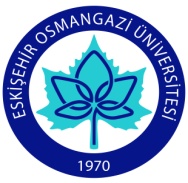 SAĞLIK BİLİMLERİ FAKÜLTESİ HEMŞİRELİK BÖLÜMÜ DERS BİLGİ FORMU
Tarih   						                                                      İmza	 FACULTY OF HEALTH NURSING DEPARTMENT, INFORMATION FORM OF COURSEDate                									Signature		DÖNEMGüzDERSİN ADIPatolojiKODU   281113002KOORDİNATÖRYrd. Doç. Dr. Funda CANAZDERSİ VERENLERYrd. Doç. Dr. Funda CANAZYARIYILHAFTALIK DERS SAATİHAFTALIK DERS SAATİHAFTALIK DERS SAATİHAFTALIK DERS SAATİYARIYILTeorikUygulamaLaboratuarLaboratuarKredisiAKTSAKTSTÜRÜDİLİIII2000222ZORUNLUTÜRKÇEDEĞERLENDİRME SİSTEMİDEĞERLENDİRME SİSTEMİDEĞERLENDİRME SİSTEMİDEĞERLENDİRME SİSTEMİDEĞERLENDİRME SİSTEMİDEĞERLENDİRME SİSTEMİDEĞERLENDİRME SİSTEMİDEĞERLENDİRME SİSTEMİDEĞERLENDİRME SİSTEMİDEĞERLENDİRME SİSTEMİYARIYIL İÇİ ÇALIŞMALARYARIYIL İÇİ ÇALIŞMALARYARIYIL İÇİ ÇALIŞMALARYARIYIL İÇİ ÇALIŞMALARFaaliyet türüFaaliyet türüFaaliyet türüSayıSayı%YARIYIL İÇİ ÇALIŞMALARYARIYIL İÇİ ÇALIŞMALARYARIYIL İÇİ ÇALIŞMALARYARIYIL İÇİ ÇALIŞMALARI. Ara SınavI. Ara SınavI. Ara Sınav1140YARIYIL İÇİ ÇALIŞMALARYARIYIL İÇİ ÇALIŞMALARYARIYIL İÇİ ÇALIŞMALARYARIYIL İÇİ ÇALIŞMALARII. Ara SınavII. Ara SınavII. Ara SınavYARIYIL İÇİ ÇALIŞMALARYARIYIL İÇİ ÇALIŞMALARYARIYIL İÇİ ÇALIŞMALARYARIYIL İÇİ ÇALIŞMALARUygulamaUygulamaUygulamaYARIYIL İÇİ ÇALIŞMALARYARIYIL İÇİ ÇALIŞMALARYARIYIL İÇİ ÇALIŞMALARYARIYIL İÇİ ÇALIŞMALARÖdevÖdevÖdevYARIYIL İÇİ ÇALIŞMALARYARIYIL İÇİ ÇALIŞMALARYARIYIL İÇİ ÇALIŞMALARYARIYIL İÇİ ÇALIŞMALARSunum/SeminerSunum/SeminerSunum/SeminerYARIYIL İÇİ ÇALIŞMALARYARIYIL İÇİ ÇALIŞMALARYARIYIL İÇİ ÇALIŞMALARYARIYIL İÇİ ÇALIŞMALARYarıyıl Sonu SınavıYarıyıl Sonu SınavıYarıyıl Sonu Sınavı1160YARIYIL İÇİ ÇALIŞMALARYARIYIL İÇİ ÇALIŞMALARYARIYIL İÇİ ÇALIŞMALARYARIYIL İÇİ ÇALIŞMALARTOPLAMTOPLAMTOPLAM22100ÖNKOŞULLARÖNKOŞULLARÖNKOŞULLARÖNKOŞULLARYokYokYokYokYokYokİÇERİĞİİÇERİĞİİÇERİĞİİÇERİĞİ Hastalıkların nedenlerini, hastalıkların oluş mekanizmalarını anlayabilme yetisi, hastalıkların organ ve dokularda oluşturduğu fonksiyon bozukluklarını kavrayabilme yetisi, hastalıklar sonucu doku ve organlarda çıplak gözle görülen değişiklikler hakkında gerekli bilgiye sahip olmasını, hastalıklar sonucu oluşan hücrelerdeki morfolojik bulgular hakkında gerekli bilgiye sahip olmasını sağlamaktır Hastalıkların nedenlerini, hastalıkların oluş mekanizmalarını anlayabilme yetisi, hastalıkların organ ve dokularda oluşturduğu fonksiyon bozukluklarını kavrayabilme yetisi, hastalıklar sonucu doku ve organlarda çıplak gözle görülen değişiklikler hakkında gerekli bilgiye sahip olmasını, hastalıklar sonucu oluşan hücrelerdeki morfolojik bulgular hakkında gerekli bilgiye sahip olmasını sağlamaktır Hastalıkların nedenlerini, hastalıkların oluş mekanizmalarını anlayabilme yetisi, hastalıkların organ ve dokularda oluşturduğu fonksiyon bozukluklarını kavrayabilme yetisi, hastalıklar sonucu doku ve organlarda çıplak gözle görülen değişiklikler hakkında gerekli bilgiye sahip olmasını, hastalıklar sonucu oluşan hücrelerdeki morfolojik bulgular hakkında gerekli bilgiye sahip olmasını sağlamaktır Hastalıkların nedenlerini, hastalıkların oluş mekanizmalarını anlayabilme yetisi, hastalıkların organ ve dokularda oluşturduğu fonksiyon bozukluklarını kavrayabilme yetisi, hastalıklar sonucu doku ve organlarda çıplak gözle görülen değişiklikler hakkında gerekli bilgiye sahip olmasını, hastalıklar sonucu oluşan hücrelerdeki morfolojik bulgular hakkında gerekli bilgiye sahip olmasını sağlamaktır Hastalıkların nedenlerini, hastalıkların oluş mekanizmalarını anlayabilme yetisi, hastalıkların organ ve dokularda oluşturduğu fonksiyon bozukluklarını kavrayabilme yetisi, hastalıklar sonucu doku ve organlarda çıplak gözle görülen değişiklikler hakkında gerekli bilgiye sahip olmasını, hastalıklar sonucu oluşan hücrelerdeki morfolojik bulgular hakkında gerekli bilgiye sahip olmasını sağlamaktır Hastalıkların nedenlerini, hastalıkların oluş mekanizmalarını anlayabilme yetisi, hastalıkların organ ve dokularda oluşturduğu fonksiyon bozukluklarını kavrayabilme yetisi, hastalıklar sonucu doku ve organlarda çıplak gözle görülen değişiklikler hakkında gerekli bilgiye sahip olmasını, hastalıklar sonucu oluşan hücrelerdeki morfolojik bulgular hakkında gerekli bilgiye sahip olmasını sağlamaktırAMAÇLARIAMAÇLARIAMAÇLARIAMAÇLARIHastalıkların patogenezi hakkında bilgili hemşire ve ebeler yetiştirmekHastalıkların patogenezi hakkında bilgili hemşire ve ebeler yetiştirmekHastalıkların patogenezi hakkında bilgili hemşire ve ebeler yetiştirmekHastalıkların patogenezi hakkında bilgili hemşire ve ebeler yetiştirmekHastalıkların patogenezi hakkında bilgili hemşire ve ebeler yetiştirmekHastalıkların patogenezi hakkında bilgili hemşire ve ebeler yetiştirmekÖĞRENİM ÇIKTILARIÖĞRENİM ÇIKTILARIÖĞRENİM ÇIKTILARIÖĞRENİM ÇIKTILARIKAYNAKLARKAYNAKLARKAYNAKLARKAYNAKLARAnadolu Üniversitesi Açıköğretim Fakültesi Hemşirelik Önlisans EğitimiRobbins Temel PatolojiAnadolu Üniversitesi Açıköğretim Fakültesi Hemşirelik Önlisans EğitimiRobbins Temel PatolojiAnadolu Üniversitesi Açıköğretim Fakültesi Hemşirelik Önlisans EğitimiRobbins Temel PatolojiAnadolu Üniversitesi Açıköğretim Fakültesi Hemşirelik Önlisans EğitimiRobbins Temel PatolojiAnadolu Üniversitesi Açıköğretim Fakültesi Hemşirelik Önlisans EğitimiRobbins Temel PatolojiAnadolu Üniversitesi Açıköğretim Fakültesi Hemşirelik Önlisans EğitimiRobbins Temel PatolojiÖĞRETİM YÖNTEMLERİÖĞRETİM YÖNTEMLERİÖĞRETİM YÖNTEMLERİÖĞRETİM YÖNTEMLERİ Bilgisayar ve projeksiyon cihazı Bilgisayar ve projeksiyon cihazı Bilgisayar ve projeksiyon cihazı Bilgisayar ve projeksiyon cihazı Bilgisayar ve projeksiyon cihazı Bilgisayar ve projeksiyon cihazıDERS AKIŞIDERS AKIŞIHAFTAKONULAR1 Patolojiye giriş ve tarihçe2 Doku takibi ve laboratuar işlemleri3Hücrenin tanımı ve hücre adaptasyonu4Hücre zedelenmesi nedenleri5Protein  ve yağ metabolizması bozuklukları sonrası görülen hücre dejenerasyonları6Karbonhidrat ve pigment metabolizması bozuklukları sonrası görülen hücre dejenerasyonları7İltihap hücreleri- İltihap nedenleri- Akut İltihabın patogenezi8Kronik iltihabın patogenezi- Kronik iltihap tipleri9 İltihabın iyileşme sürecinde izlediği yollar10 Ödem patogenezi ve nedenleri-Hiperemi ve konjesyon-Kanama11 -hemostaz ve trombozun patogenezi12 -Sistemik tromboembolizm-Yağ embolizm- Hava embolizm-Amnion sıvı embolizmi13 İnfarktın tipleri-Şok patogenezi ve tipleri-Şokun evreleri14 Malign ve benign tümör tanımı, isimlendirme, tümör epidemiyolojisiNOPROGRAM ÇIKTILARINA KATKISI3211Hemşirelik Eğitiminde Temel Kavramları Tanıma Becerisix2Temel Kavramları Merkeze Alarak Etik Problemlere Yaklaşma Becerisix3Hemşirelik ve Sağlık Bilimlerine İlişkin Bilgi sahibi olma ve Edindiği Bilgileri uygulama Becerisix4Disiplinler-arası Takım Çalışması Yapabilme Becerisix5Hemşirelik Eğitiminde, Tıbbi Problemleri Tanıma, Formülize Etme ve Çözme Becerisix6Etkin Yazılı ve Sözlü İletişim/Sunum Becerisix7Mesleki ve Etik Sorumluluğu Anlama ve Uygulama Becerisix8Yaşam Boyu Öğrenimin Önemini Kavrama ve Uygulama Becerisix1:Hiç Katkısı Yok. 2:Kısmen Katkısı Var. 3:Tam Katkısı Var.1:Hiç Katkısı Yok. 2:Kısmen Katkısı Var. 3:Tam Katkısı Var.1:Hiç Katkısı Yok. 2:Kısmen Katkısı Var. 3:Tam Katkısı Var.1:Hiç Katkısı Yok. 2:Kısmen Katkısı Var. 3:Tam Katkısı Var.1:Hiç Katkısı Yok. 2:Kısmen Katkısı Var. 3:Tam Katkısı Var.TERMFallCOURSE TITLEPathologyCODE 281113002COORDINATORAsst. Dr. Funda CANAZINSTRUCTORSAsst. Dr. Funda CANAZSEMESTERHOURS PER WEEKHOURS PER WEEKHOURS PER WEEKHOURS PER WEEKSEMESTERTheoryPracticeLaboratoryLaboratoryCreditECTSTYPETYPELANGUAGEIII200022COMPULSIVECOMPULSIVETURKİSHASSESMENT SYSTEMASSESMENT SYSTEMASSESMENT SYSTEMASSESMENT SYSTEMASSESMENT SYSTEMASSESMENT SYSTEMASSESMENT SYSTEMASSESMENT SYSTEMASSESMENT SYSTEMASSESMENT SYSTEMIN-TERM STUDIESIN-TERM STUDIESIN-TERM STUDIESIN-TERM STUDIESFaaliyet türüFaaliyet türüFaaliyet türüFaaliyet türüQuantityPercentageIN-TERM STUDIESIN-TERM STUDIESIN-TERM STUDIESIN-TERM STUDIESFirst Mid TermFirst Mid TermFirst Mid TermFirst Mid Term140IN-TERM STUDIESIN-TERM STUDIESIN-TERM STUDIESIN-TERM STUDIESSecond Mid TermSecond Mid TermSecond Mid TermSecond Mid TermIN-TERM STUDIESIN-TERM STUDIESIN-TERM STUDIESIN-TERM STUDIESPracticePracticePracticePracticeIN-TERM STUDIESIN-TERM STUDIESIN-TERM STUDIESIN-TERM STUDIESHomeworkHomeworkHomeworkHomeworkIN-TERM STUDIESIN-TERM STUDIESIN-TERM STUDIESIN-TERM STUDIESPresentation/Preparing SeminerPresentation/Preparing SeminerPresentation/Preparing SeminerPresentation/Preparing SeminerIN-TERM STUDIESIN-TERM STUDIESIN-TERM STUDIESIN-TERM STUDIESFinal ExaminationFinal ExaminationFinal ExaminationFinal Examination160IN-TERM STUDIESIN-TERM STUDIESIN-TERM STUDIESIN-TERM STUDIESTOPLAMTOPLAMTOPLAMTOPLAM2100PREREQUISITESPREREQUISITESPREREQUISITESPREREQUISITESNOT PRESENTNOT PRESENTNOT PRESENTNOT PRESENTNOT PRESENTNOT PRESENTCONTENTSCONTENTSCONTENTSCONTENTSGOALSGOALSGOALSGOALS To educate nurse about pathogenesis of disease To educate nurse about pathogenesis of disease To educate nurse about pathogenesis of disease To educate nurse about pathogenesis of disease To educate nurse about pathogenesis of disease To educate nurse about pathogenesis of disease LEARNİNG OUTCOMES LEARNİNG OUTCOMES LEARNİNG OUTCOMES LEARNİNG OUTCOMESthe ability to determine the cause of the diseasethe ability to determine the ocurrence mechanism of the diseasethe ability to determine the fonction disorder of the organs and tissuethe ability to determine the cause of the diseasethe ability to determine the ocurrence mechanism of the diseasethe ability to determine the fonction disorder of the organs and tissuethe ability to determine the cause of the diseasethe ability to determine the ocurrence mechanism of the diseasethe ability to determine the fonction disorder of the organs and tissuethe ability to determine the cause of the diseasethe ability to determine the ocurrence mechanism of the diseasethe ability to determine the fonction disorder of the organs and tissuethe ability to determine the cause of the diseasethe ability to determine the ocurrence mechanism of the diseasethe ability to determine the fonction disorder of the organs and tissuethe ability to determine the cause of the diseasethe ability to determine the ocurrence mechanism of the diseasethe ability to determine the fonction disorder of the organs and tissueSOURCESSOURCESSOURCESSOURCES1.Kumar V, Cotran R, Robbins S. Robbins Temel Patoloji , Nobel Tıp Kitabevleri , 7. baskı, İstanbul 20032. Tel N, Öner Ü, Paşaoğlu Ö: T.C. Anadolu Üniversitesi Açıköğretim Yayınları 19911.Kumar V, Cotran R, Robbins S. Robbins Temel Patoloji , Nobel Tıp Kitabevleri , 7. baskı, İstanbul 20032. Tel N, Öner Ü, Paşaoğlu Ö: T.C. Anadolu Üniversitesi Açıköğretim Yayınları 19911.Kumar V, Cotran R, Robbins S. Robbins Temel Patoloji , Nobel Tıp Kitabevleri , 7. baskı, İstanbul 20032. Tel N, Öner Ü, Paşaoğlu Ö: T.C. Anadolu Üniversitesi Açıköğretim Yayınları 19911.Kumar V, Cotran R, Robbins S. Robbins Temel Patoloji , Nobel Tıp Kitabevleri , 7. baskı, İstanbul 20032. Tel N, Öner Ü, Paşaoğlu Ö: T.C. Anadolu Üniversitesi Açıköğretim Yayınları 19911.Kumar V, Cotran R, Robbins S. Robbins Temel Patoloji , Nobel Tıp Kitabevleri , 7. baskı, İstanbul 20032. Tel N, Öner Ü, Paşaoğlu Ö: T.C. Anadolu Üniversitesi Açıköğretim Yayınları 19911.Kumar V, Cotran R, Robbins S. Robbins Temel Patoloji , Nobel Tıp Kitabevleri , 7. baskı, İstanbul 20032. Tel N, Öner Ü, Paşaoğlu Ö: T.C. Anadolu Üniversitesi Açıköğretim Yayınları 1991TEACHING METHODSTEACHING METHODSTEACHING METHODSTEACHING METHODS Computer and projector Computer and projector Computer and projector Computer and projector Computer and projector Computer and projectorCOURSE CONTENTCOURSE CONTENTWEEKTOPICS1Introduction and history of pathology2-Initial handling of specimens-Fixation-General principles of gross examination-Sampling of histologic examination-Special techniques in pathology3General aspects of cell structure4Cell injury and errors of metabolism5Cell injury and errors of metabolism6-Characteristics of inflamatory cells-Definition and signs of inflamation-Main events in acute inflamatory process7-Features of chronic inflamation- Granulomatous inflamation-Lymphatic system8Healing process-Resolution, regeneration, organization, reparation-Healing by first intention9Disturbances of body water and circulation of blood-Edema-Hyperemia-Bleeding10Hemostasis and thrombosis-Formation and structure of a thrombus11EmbolismTromboembolism12Infarktion-Types of infarctsShock-Etiology, types, pathogenesis13Neoplasia-Defination, tumor classification14NeoplasiaTumor behavior, etiology and pathogenesisNUMBERPROGRAM OUTCOMES3211Get a recognition of basis principles in Nursing institutions education x2Get an ability to solve ethical problems with basic principlesx3Nursing institutions education Gather as well as apply knowledge of health sciencesx4Function on multi-disciplinary teamsx5Identify, formulate, and solve medical and Nursing institutions education problemsx6Use effective written and oral communication/presentation skillsx7Get an understanding of professional and ethical responsibilityx8Get a recognition of the need for, and an ability to engage in lifelong learningx1:No contribution Yok. 2:Partially contribution. 3: Yes contribution1:No contribution Yok. 2:Partially contribution. 3: Yes contribution1:No contribution Yok. 2:Partially contribution. 3: Yes contribution1:No contribution Yok. 2:Partially contribution. 3: Yes contribution1:No contribution Yok. 2:Partially contribution. 3: Yes contribution